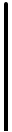 IČO odběratele: DIČ odběratele:       O B J E D N Á V K A 05421888 CZ05421888 Číslo objednávky: 2023-SMB-032 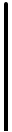 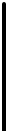 Strana:	1 z 1 Značka: Podklad: Přijatá objednávka: Adresa: MMN, a.s. 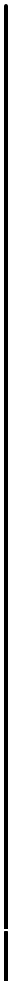 Metyšova 465 IČO dodavatel: 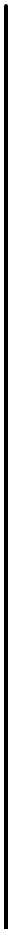 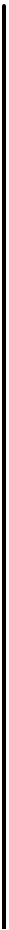 27489485 Jilemnice 
Česká republika je zapsána v OR u KS v Hradci Králové, spisová značka B 3506 datum zápisu: 09.10.2016	  Kč DIČ dodavatele: Adresa: CZ27489485 WWW stránky:	www.nemjil.cz fakturace@nemjil.cz Komerční banka a.s. Praha KOMBCZPPXXX Bankovní spojení:	115-3453310267/0100 
Specif. symbol: IČO koneč. odběratele: DIČ koneč. odběratele:	CZ05421888 Martinice v Krkonoších 221 Martinice v Krkonoších Česká republika Evidenční číslo: 
Zástupce dodavatele: 
Telefon: E-mail dodavatele: Datum objednávky:	18.01.2023 Dodací adresa: MMN, a.s. Nemocnice Semily 3. května 421 Datum odeslání:	18.01.2023 Způsob úhrady:	Převodní příkaz Způsob dopravy: 513031 Semily Místo určení:	Semily Česká republika COP: Pol.	Materiál	Název materiálu	Cena / MJ	Množství	MJ 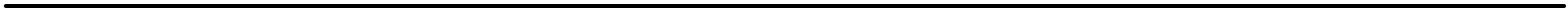 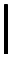 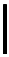 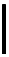 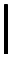 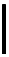 1	ks 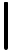 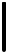 Poznámka :	Dodávky technologie + montáž jednotka mn. Kč/MJ celkem Kč 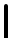 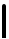 tlumič pro vzduchotechniku, Greif G600x500 D200 ZN vzor 
Z220842-01, vzduch cca 1300 m3/hod, cca 44°C, pr. 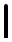 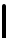 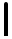 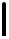 200mm / 200mm - nátrubek, 20-30Pa, komaxit v barvě 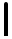 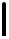 fasády ks 1  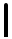 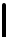 tlumič pro mandl, Greif G600x500 1.4301 vzor Z220842-02, 
pára cca 1450 m3/hod, cca 74°C. pr. 250mm nátrubek, 20- 
30Pa, nerez 1.4301, komaxit v barvě fasády ks 1  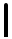 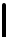 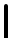 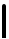 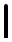 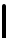 zaměření tlumičů hluku, obhlídka místa instalace, studie kpt 1  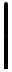 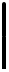 úprava vzduchovodů pro motáž tlumičů + montáž kpt 2  
přesuny hmot na místo montáže kpt 1  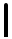 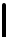 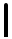 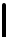 průvodní dokumentace kpt 1  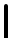 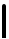 termín dodání, březen - duben 2023 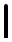 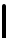 záloha na technologii před zadáním do výroby 70% ks 1  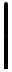 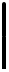 zpracoval: 	 základ daně celkem: 218 150,0 Kč 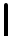 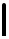 v režimu PDP …. ANO NE sazba DPH: 21,00%  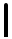 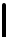 Objednávka celkem	218 150,00 CZK	0,000 kg 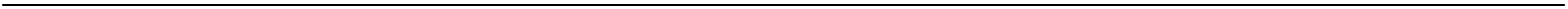 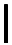 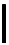 PROSÍME K VÝROBKŮM DODÁVAT ČESKÝ NÁVOD NA POUŽITÍ  A DOBU POUŽITELNOSTI 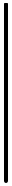 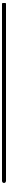 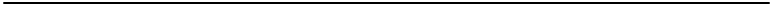 Doklad byl vystaven na ekonomickém informačním systému RIS-2000 (http://www.saul-is.cz) Vystavil: Telefon: E-mail: 